Конспект занятия по ознакомлению с окружающим миром в средней группе «Как узнать растения»Цель: обобщать представления о типичной морфологии растений.Задачи:Образовательные:- Обогащать и систематизировать представления детей о растениях- Закрепить умение различать и называть части растений- Формировать представления о потребностях растений: тепло, свет, влага, земля- Развивать умение использовать познания о растениях, делать выводыРазвивающие:- Развивать умение группировать растения по общим признакам- Формировать навыки: умение внимательно слушать, отвечать, дополнятьВоспитательные:-Воспитывать любознательность, доброжелательное отношение к растениям-Воспитывать эмоционально-ценностное отношение к окружающему миру, стремление сохранять и оберегать природный мирВоспитатель: Ребята, к нам в гости пришел гость. Чтобы он появился, надо отгадать загадку.Что за зверь леснойВстал, как столбик, под соснойИ стоит среди травыУши больше головы? (Заяц)Появляется игрушка - заяц с красивой яркой папкой, в которой лежат картинки. Степашка здоровается с ребятами.Воспитатель: Здравствуй, Степашка! Что ты принёс ребятам?- Ребята, Степашка принёс картинки и хочет показать вам. Он просит вас о помощи: помочь разобраться, на каких картинках изображены растения.Воспитатель: Ребята, поможем Степашке, как узнать растения? (Да)Воспитатель достаёт из папки по одной картинки (первая картинка дерево - берёза, показывает детям, вешает на мольберт, спрашивает: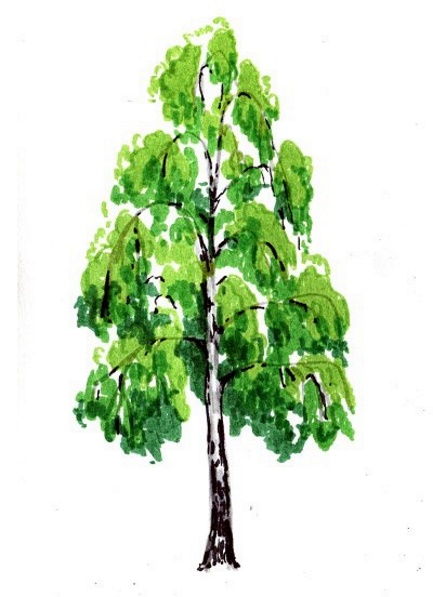 - Что это такое? (Дерево)- Как узнали? (Дерево большое, высокое.)- Что есть у дерева? (Ствол, ветки, корни, листья)- Передвигается дерево в поисках пищи? (Нет)- Что нужно дереву, для того чтобы жить? (Тепло, свет, земля, влага)- Откуда берутся живые деревья? (Из семян)Воспитатель поочерёдно достаёт картинки: 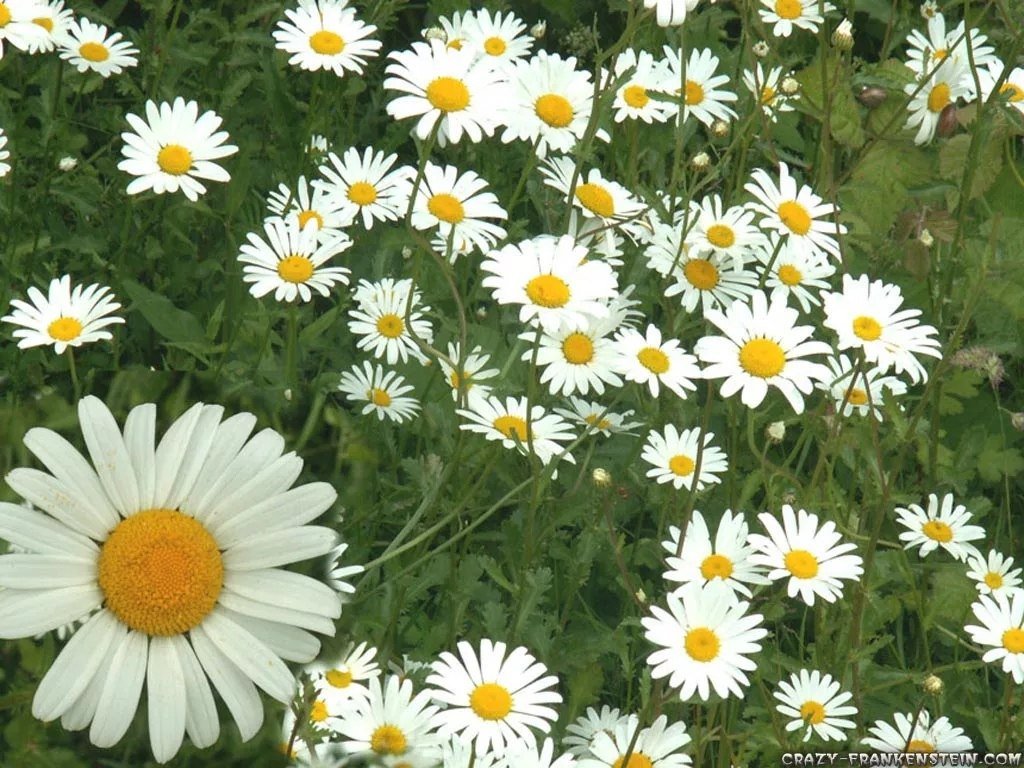 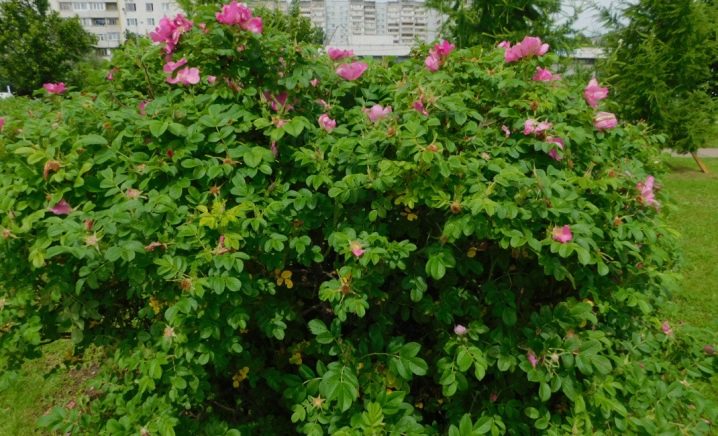 куст шиповника - задаёт те же вопросы, а потом цветок ромашку, вешает на мольберт и задаёт всё те же вопросы.Воспитатель: Степашка думает, что растения можно узнать по величине: то, что большое, то растение. Он прав? (Нет)- Какой величины дерево? (Большое, высокое) Шиповник? (Большой, но меньше чем берёза) а ромашка? (Маленькая)- Растения бывают одинаковой или разной величины? (Разной величины)- Какими бывают? (Большими и маленькими)Воспитатель: а теперь Степашка думает, что растение – это то, что растёт в лесу. Он прав? (Нет)Воспитатель: Степашка решил, что растения те, у кого листочки круглые.- Какой формы листья у растений? (Все разные)Проводится физкультминутка.Воспитатель: Степашка совсем запутался – растения по величине узнать нельзя, где растёт – нельзя, по форме листьев – нельзя. Как же узнать растение?Воспитатель: Степашка, не огорчайся, ребята тебе всё расскажут: чем же похожи все растения, что есть у деревьев, кустов, цветов?Воспитатель выкладывает на мольберте, под картинками с растениями, модель частей растения.- Чем же похожи растения? (У растений есть корни, стебли, листья, цветы)- Переходят растения с одного места на другое? (Нет) Почему? (Им не нужно передвигаться в поисках пищи)- Без чего растения не могут жить? (Света, тепла, питания, воды)На столе разложены картинки природных явлений. Воспитатель предлагает детям найти правильный ответ – картинку и расположить под картинками на мольберте. При этом спрашивает, почему ребёнок выбрал данную картинку.После этого, воспитатель выкладывает модель, и ребята ещё раз рассказывают без чего растения не могут жить.Воспитатель: Откуда берутся растения? (Из семян)Выкладывается модель семян на мольберте.Воспитатель: Послушайте, как я буду рассказывать о растении, о том, что мы называем растениями. У растения есть корни, листья, стебли, цветы. Они растут на одном месте, не могут жить без тепла, света, влаги, питания, вырастают из семени. А теперь вы расскажите Степашке, как будем узнавать растения. (Рассказ детей)Воспитатель: Ребята, Степашка благодарит вас. Теперь он знает, что деревья, кусты и цветы – это растения. Растения могут быть разной величины. Растут они и в лесу, и в городе, и на лугу. Для жизни им необходимо – свет, тепло, влага, питание. Все растения растут из семян.- Степашка с вами прощается. Он спешит к своим друзьям рассказать, как узнать растения.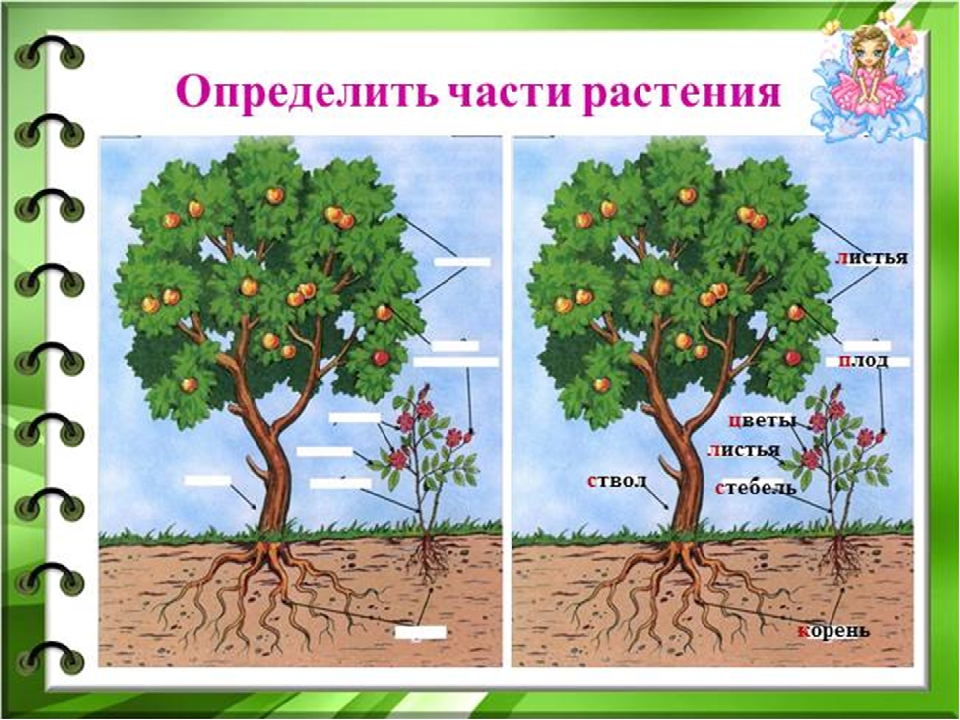 